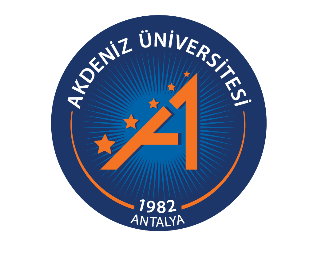 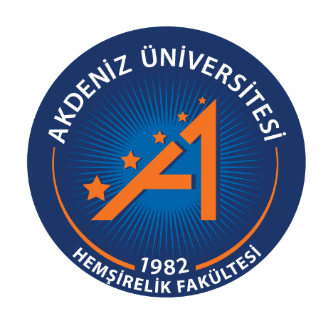 AKDENİZ ÜNİVERSİTESİ HEMŞİRELİK FAKÜLTESİ2023-2024 EĞİTİM-ÖĞRETİM YILI GÜZ DÖNEMİ HALK SAĞLIĞI HEMŞİRELİĞİ DERSİ ÖĞRENCİ UYGULAMA REHBERİ2023ROTASYON ALANLARI UYGULAMA KURALLARIÖğrenciler her ilçede öğretim elemanlarının hazırladığı rotasyon doğrultusunda uygulama yapar. İlçeler arasında uygulama alanları arasında farklılık olsa da her öğrenci toplamda üç uygulama alanına çıkacak ve bu alanlardan not alacaktır. Rotasyon alanlarından bazılarında sürekli öğretim elemanı bulunmayabilir. Bu durumda öğrenciler direkt kurumda çalışan personelin sorumluluğu altında çalışırlar. Öğretim elemanının ve kurum çalışanının izni olmadan kurumdan ayrılamazlar ve devamsızlık durumunda önceden kurum çalışanlarını haberdar etmekle yükümlüdürler. Öğrenciler uygulama alanlarında ilgili sağlık çalışanının bilgisi, onayı ve gözetimi olmaksızın herhangi bir girişimsel işlem (aşı, enjeksiyon vb) yapamazlar.Öğrenciler kurumun işleyişine/ kurallarına ve mesai saatlerine uymak durumundadır.Kurumların öğrencilere herhangi bir ücret, yemek, vb. sağlama yükümlülüğü yoktur.  Öğrenciler her bir rotasyon alanında en az 4 gün uygulamaya devam etmeli ve her alana ait rotasyon raporunu ilgili öğretim elemanlarına teslim etmelidir. ROTASYON ALANLARI RAPORLARININ HAZIRLANMASINA İLİŞKİN KURALLARRaporlar Times New Roman yazı tipi, 12 punto büyüklük ve 1.5 satır aralıkla yazılmalıdır. Raporlar bilgisayar ortamında Word dosyası şeklinde hazırlanmalıdır. Yazımda her sayfanın tüm kenar boşlukları 2.5 cm boşluk bulunmalıdır.Uygulama raporları bilgisayar ortamında ve bireysel olarak hazırlanmalıdır. Raporlar öğretim elemanları tarafından tek tek kontrol edilecektir, bu nedenle arkadaşından alınan/benzerlik tespit edilen raporlara puan verilmeyecektir.Raporun kapak sayfasında uygulamaya çıkılan kurum, tarih aralığı, öğrenci ve öğretim elemanı adı ve soyadı mutlaka yazılmalıdır.Raporun yönergeye uygun, düzgün ve zamanında teslim edilmesi gerekir. Öğrenciler her rotasyon alanına ilişkin rotasyon raporu vermekle yükümlüdür.Rotasyon alanı raporlarının rotasyonun bitimini izleyen haftanın çarşamba günü sorumlu öğretim elemanına teslim edilmesi gerekmektedir.Zamanında teslim edilmeyen ya da okunaklı olmayan raporlar değerlendirmeye alınmayacak olup, bu öğrenciler rapordan “0 puan” almış olacaktır. ROTASYON ALANLARI RAPORUNUN İÇERİĞİNot: Bu form her uygulama alanı için ayrı olarak doldurulacaktır. Uygulamada tüm birimlerin görülememesi durumunda sadece uygulama yapılan birimlerin tanıtımı yapılabilir. EK-1. ROTASYON ALANI ÖĞRENCİ BİREYSEL UYGULAMA/ GÖZLEM FORMUNot: Bu form her uygulama alanı için ayrı olarak doldurulacaktır. Uygulamada örnekte olduğu gibi yapılan uygulamaların yanı sıra gözlem yapılan uygulamaların ve verilen eğitimlerin sayısı belirtilmelidir. 2023-2024 EĞİTİM ÖĞRETİM YILI HSH UYGULAMA DEĞERLENDİRME FORMUNOT: Rotasyon alanlarının tamamına katılmayanlar bu alanlardan “0” puan alırlar. * Ekiple iş-birliği içinde çalışma, çalışma saatlerine uyma, zamanı etkin kullanma, genel görünüm, sorumluluk alma, motivasyon, iletişim, liderlik vb…2023-2024 EĞİTİM ÖĞRETİM YILI HSH UYGULAMA DEĞERLENDİRME FORMU (ÖRNEK)NOT: Rotasyon alanlarının tamamına katılmayanlar bu alanlardan “0” puan alırlar. Kurumun/Ünitenin/BirimİşleyişiFiziksel ortam (bulunduğu yerin konumu, genel fiziki özellikleri)Çalışan insan gücü (sayısı, nitelikleri ve özellikleri)Hizmet olanakları (araç-gereç, teknik donanım, cihazlar vb.)Kurumda/Ünitede/Birimde Verilen Hizmetler (Sağlık eğitimi, bağışıklama, vb.)Kurumda/Ünitede/Birimde kullanılan kayıtlar, formlarHizmetten yararlanma koşullarıUygulama Yapılan Birimlerin DeğerlendirilmesiÖğrencinin görüş ve yorumlarıBu uygulama alanının en iyi yönleri/size katkıları nelerdi?Bu uygulama alanının hangi yönleri geliştirilebilir?  Uygulama Yeri Uygulama AdıUygulama Sayısı(Gözlem/Uygulama)Uygulama TarihiKepez SHMSmear TestiGözlem: 3Uygulama:1Eğitim: 201.11.2023Öğrencinin Adı Soyadı: Öğrenci No: İlçe: ROTASYON ALANLARI(Aşağıdaki boş kutucuklara rotasyon alanlarını yazınız)ROTASYON ALANLARI(Aşağıdaki boş kutucuklara rotasyon alanlarını yazınız)ROTASYON ALANLARI(Aşağıdaki boş kutucuklara rotasyon alanlarını yazınız)ÖĞRETİM ELEMANI AÇIKLAMALARI/ GÖRÜŞLERİÖğrencinin Adı Soyadı: Öğrenci No: İlçe: 1.2.3.Okul Sağlığı Uygulamaları (30 p)Taramalara etkin katılma, sonuçlarını değerlendirme ve girişim yapma (10)Eğitim (10)Raporlama (kurum tanıtımı ve bireysel çalışmalarının beyanı) (5)Alana yönelik literatür okuma ve özetleme (5)TOPLAM Diğer Rotasyon Alanı Uygulamaları (30 p)(ASM, İSM, SHM, Yaşlı Bakım)Birim içi/dışı uygulamalara katılma (15)Raporlama (kurum tanıtımı ve bireysel çalışmalarının beyanı) (10)Alana yönelik literatür okuma ve özetleme (5)TOPLAM                                                                                                                                 Ara Toplam (90 puan) =………………                                                                                                                             * Profesyonellik (10 puan) = ………………                                                                                                                                                               TOPLAM (100 puan) = ………………                                                                                                                                Ara Toplam (90 puan) =………………                                                                                                                             * Profesyonellik (10 puan) = ………………                                                                                                                                                               TOPLAM (100 puan) = ………………                                                                                                                                Ara Toplam (90 puan) =………………                                                                                                                             * Profesyonellik (10 puan) = ………………                                                                                                                                                               TOPLAM (100 puan) = ………………                                                                                                                                Ara Toplam (90 puan) =………………                                                                                                                             * Profesyonellik (10 puan) = ………………                                                                                                                                                               TOPLAM (100 puan) = ………………                                                                                                                                Ara Toplam (90 puan) =………………                                                                                                                             * Profesyonellik (10 puan) = ………………                                                                                                                                                               TOPLAM (100 puan) = ………………Öğrencinin Adı Soyadı: Xxxx XxxxÖğrenci No: XxxxxSorumlu Öğr El.: Ayşe MeydanlıoğluROTASYON ALANLARI(Aşağıdaki boş kutucuklara rotasyon alanlarını yazınız)ROTASYON ALANLARI(Aşağıdaki boş kutucuklara rotasyon alanlarını yazınız)ROTASYON ALANLARI(Aşağıdaki boş kutucuklara rotasyon alanlarını yazınız)ÖĞRETİM ELEMANI AÇIKLAMALARI/ GÖRÜŞLERİÖğrencinin Adı Soyadı: Xxxx XxxxÖğrenci No: XxxxxSorumlu Öğr El.: Ayşe Meydanlıoğlu1.2.3.Okul Sağlığı Uygulamaları (30 p)Kültür İ.OTaramalara etkin katılma, sonuçlarını değerlendirme ve girişim yapma (20)15Raporlama (kurum tanıtımı ve bireysel çalışmalarının beyanı) (5)5Alana yönelik literatür okuma ve özetleme (5)5TOPLAM 25 Diğer Rotasyon Alanı Uygulamaları (30 p)(ASM, İSM, SHM, Yaşlı Bakım)İSMYaşlı bakım merkeziEkiple işbirliği içinde çalışmaBirim içi/dışı uygulamalara katılma (15)1215Raporlama (kurum tanıtımı ve bireysel çalışmalarının beyanı) (10)55Alana yönelik literatür okuma ve özetleme (5)35TOPLAM 2025                                                                                                                              Ara Toplam (90 puan) =……………… 70                                                                                                                             Profesyonellik (10 puan) = ………………8                                                                                                                                                              TOPLAM (100 puan) = …………….78                                                                                                                              Ara Toplam (90 puan) =……………… 70                                                                                                                             Profesyonellik (10 puan) = ………………8                                                                                                                                                              TOPLAM (100 puan) = …………….78                                                                                                                              Ara Toplam (90 puan) =……………… 70                                                                                                                             Profesyonellik (10 puan) = ………………8                                                                                                                                                              TOPLAM (100 puan) = …………….78                                                                                                                              Ara Toplam (90 puan) =……………… 70                                                                                                                             Profesyonellik (10 puan) = ………………8                                                                                                                                                              TOPLAM (100 puan) = …………….78                                                                                                                              Ara Toplam (90 puan) =……………… 70                                                                                                                             Profesyonellik (10 puan) = ………………8                                                                                                                                                              TOPLAM (100 puan) = …………….78